TERAPIA PEDAGOGICZNAMałgorzata JakubowskaZESTAW VIIIPROPOZYCJE ZADAŃ :Zadanie 1.Pisanie i rysowanie  w mące lub kaszce mannie (instrukcje wykonania zadania w poniższym linku).https://www.youtube.com/watch?v=YDcUg10D3ig Zadanie 2. Pływające nakrętki. Wlej wodę do miski, następnie wsyp kilka kolorowych plastikowych nakrętek. Uszykuj dwa patyczki, przy pomocy których będziesz musiał wyłowić pływające nakrętki. (przykładowe zdjęcie)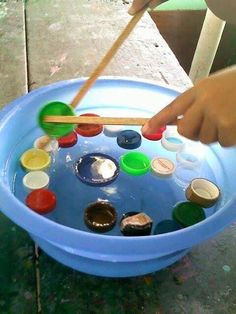 Zadanie 3. Zabawy z kolorami (instrukcje wykonania zadania w poniższym linku)https://www.youtube.com/watch?v=z3-6lj_OqS0&feature=youtu.be  Powodzenia! 